DISTANČNÍ VÝUKATÉMA: PŘILETĚLA MELUZÍNA – LES PLNÝ ZVÍŘÁTEKTÝDENNÍ OBDOBÍ OD 21.2.2021 DO 25.2.2022BÁSEŇ: HÁDALI SE DVA ZAJÍCI                              Hádali se dva zající, kdo má hezčí čepici                              Kdo má lepší botky, kdo má větší bobky.                              Tohle hádání zaječí, kdo nemá rád,                              ať zaječí: “Jé, jé, jejejejeje.”BÁSEŇ: ZVÍŘÁTKA V LESE                        Sedí zajíc na pařezu, na kytaru brnká, (dřep, ukazujeme hru na kytaru)                        Na mítině poskakuje jedna malá srnka. (poskoky stranou)                        Přišla další zvířátka: jelen, kolouch, liška,                         Také starý jezevec I ta malá myška. (společně uděláme kruh)                        Tak se dali do zpívání, ještě ptáci letí, (točíme se v kruhu)                        je tam hezky veselo, přidejte se, děti. (poskoky snožmo)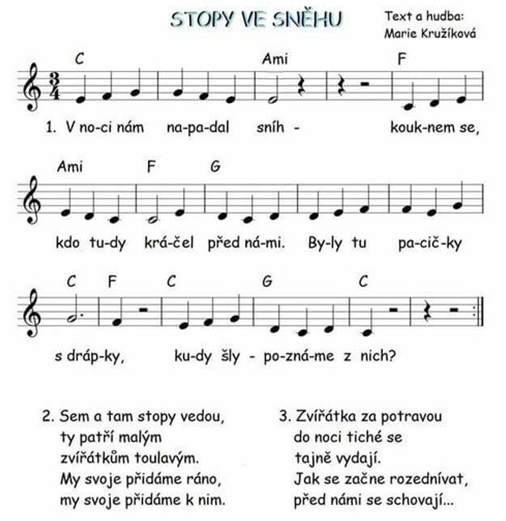 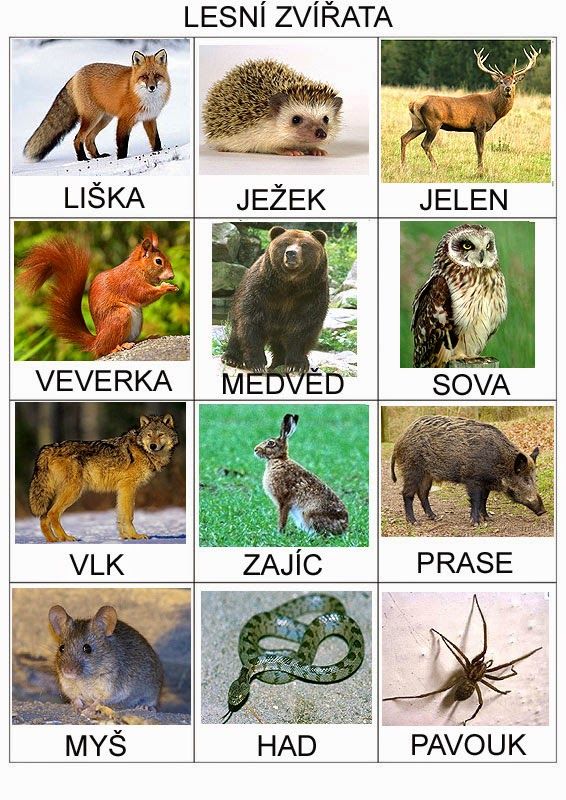 Pojmenuj a popiš zvířátka, maminka ti pomůže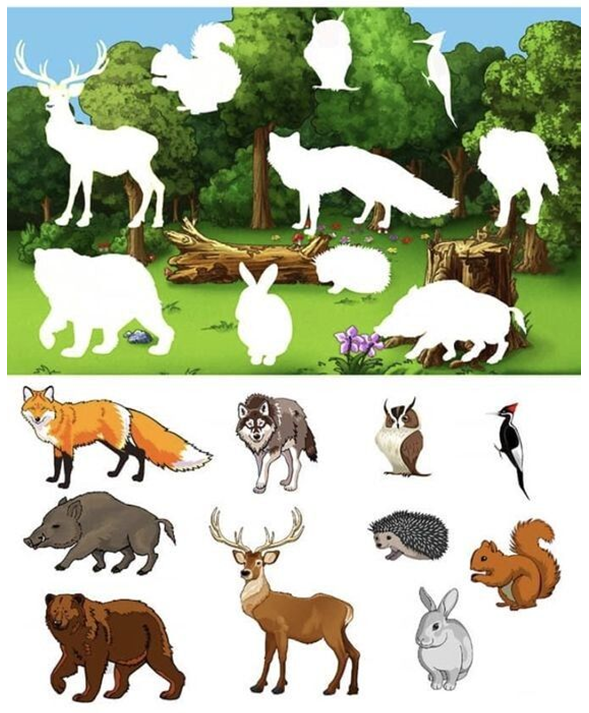 Vystřihni zvířátka a dolep je na správné místo do obrázku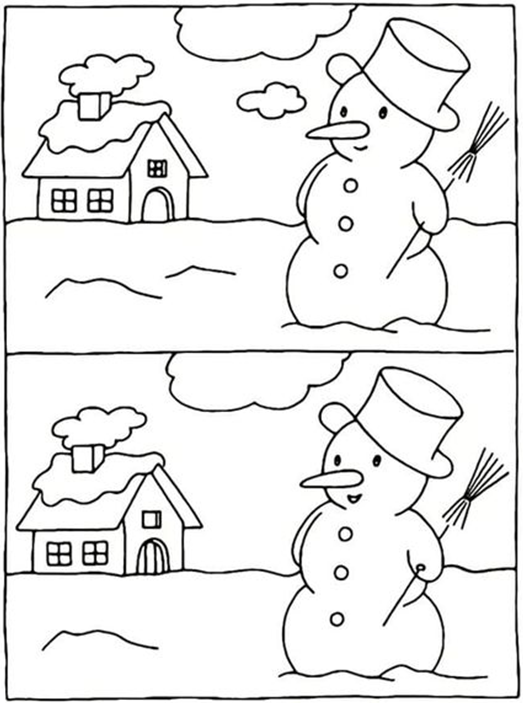 Najdi rozdíly a označ je křížkem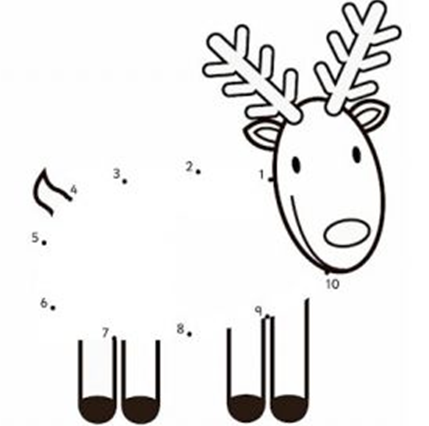 Spoj čísla, jak jsou za sebou. Spočítej s maminkou body. Obrázek vybarvi.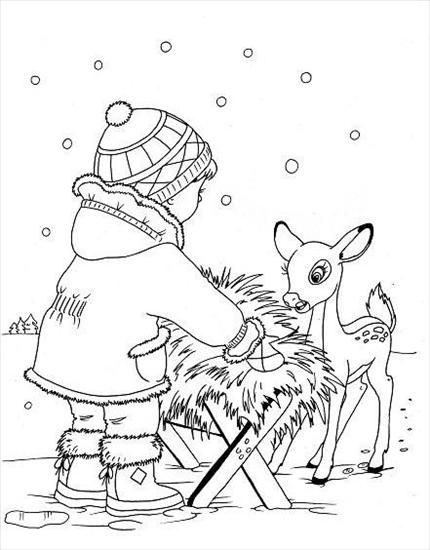 Vybarvi obrázek a dokresli ještě nějaké dobroty pro zvířátka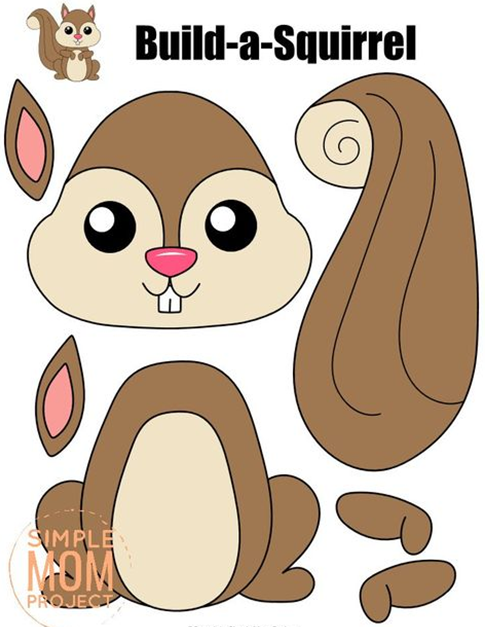 Vyber si zvířátko, a vystřihni ho a slep.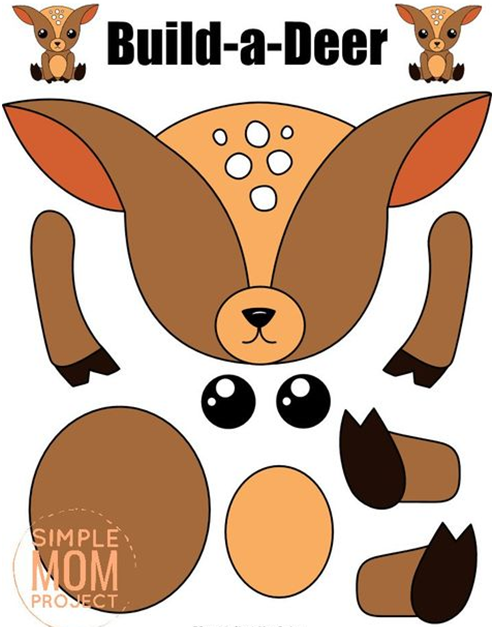 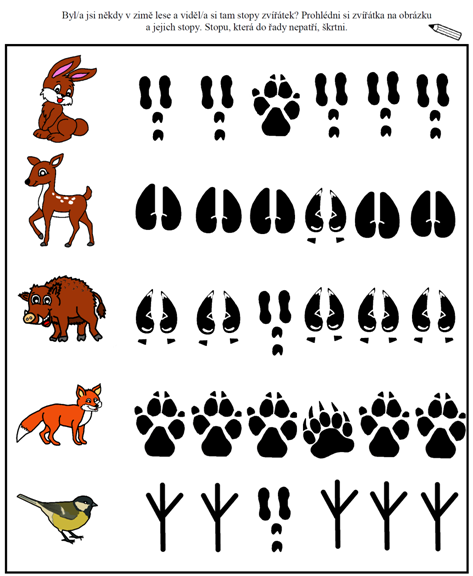 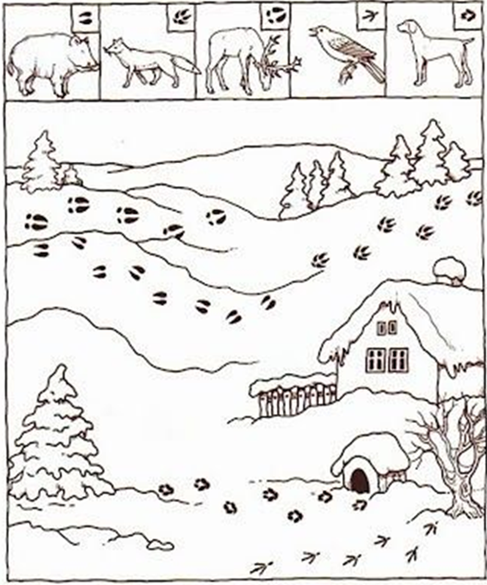 Vystřihni zvířátka a dolep je ke správným stopám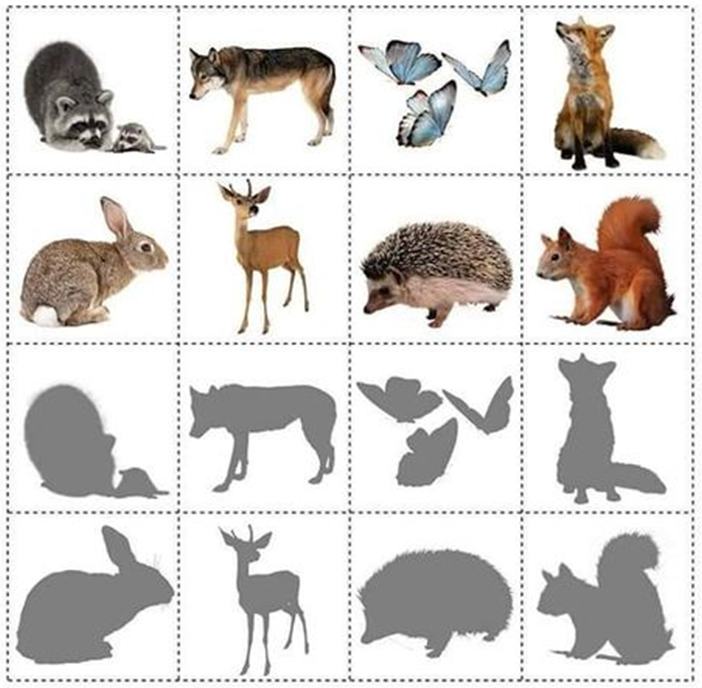 Spoj zvíátko s jeho stínem, Každé zvíře jinou barvou.Nápad na tvoření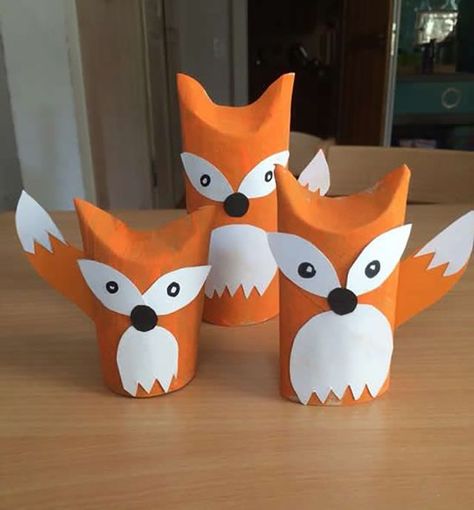 Podívej se z okna a popiš mamince, co tam vidíš.Pomoz mamince umýt nádobí a řekni jí, co k tomu budeš potřebovat.